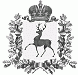 АДМИНИСТРАЦИЯ РАБОЧЕГО ПОСЁЛКА ШАРАНГАШАРАНГСКОГО МУНИЦИПАЛЬНОГО РАЙОНАНИЖЕГОРОДСКОЙ ОБЛАСТИРАСПОРЯЖЕНИЕот  07.12.2018							N14О создании комиссии при администрации рабочего поселка Шаранга Шарангского муниципального района Нижегородской области                  В целях проведения обследования муниципальных квартир, администрация рабочего посёлка Шаранга Шарангского муниципального района Нижегородской области (далее – администрация р.п.Шаранга):              1.Создать комиссию при администрации рабочего поселка Шаранга Шарангского муниципального района Нижегородской области:2. Комиссии в срок до 01  января 2019 года:2.1 Провести обследование муниципальных квартир, расположенных по адресам:-Нижегородская область, р.п.Шаранга, ул.Солнечная д.18а кв.2-Нижегородская область, р.п.Шаранга, ул.Первомайская д.68 кв.1-Нижегородская область, р.п.Шаранга, ул.Кузнецова д.27 кв.2-Нижегородская область, р.п.Шаранга, ул.Ленина д.42 кв.1-Нижегородская область, р.п.Шаранга, ул.Старыгина д.31 кв.1-Нижегородская область, р.п.Шаранга, ул.Горького д.10 кв.16-Нижегородская область, р.п.Шаранга, ул.Горького д.11 кв.4-Нижегородская область, р.п.Шаранга, ул.Горького д.11 кв.5-Нижегородская область, р.п.Шаранга, ул.Горького д.12 кв.3-Нижегородская область, р.п.Шаранга, ул.Горького д.10 кв.112.2 По результатам обследования составить акт осмотра жилого помещения согласно приложению.3. Контроль за исполнением настоящего распоряжения оставляю за собой.Глава администрации	С.В.КраевУтвержден распоряжением администрации рабочего поселка Шаранга Шарангского муниципального районаНижегородской области от  07.12.2018 №14АКТосмотра жилого помещения, расположенного по адресур.п.Шаранга,  ул. ______________________  д. _____ кв. ______р.п.Шаранга		                                                                    «__»____________ 2018г.            Комиссия в составе:в соответствии с распоряжением администрации р.п. Шаранга  от 07 декабря  2018 года  №14   в присутствии ________________________________________________________________________________________________________________________________________________(ФИО присутствующих, адрес проживания, контактный телефон)произвела осмотр жилого помещения, расположенного по адресу: р.п. Шаранга, ул._____________________________, д. ___ кв. ___ (далее – жилое помещение)В указанном жилом помещении зарегистрированы:1.______________________________________________________________________2.______________________________________________________________________На момент осмотра в жилом помещении из зарегистрированных граждан присутствовали________________________________________________________________________При осмотре жилого помещения использовалась фотосъемка По результатам осмотра жилого помещения установлено:Жилое  помещение осмотрено.  При осмотре жилого помещения установлено: входная дверь в жилое помещение ________________________________________________________________________________________________________________________________________________________________________________________________________________________(описание входной двери: заперта на замок, открыта, материал из которого изготовлена дверь, её состояние и.т.д.)________________________________________________________________________________________________________________________________________________________________________________________________________________________________________________________________________________________________________________________________________________________________________(указать результаты осмотра)Со слов лиц присутствовавших при осмотре жилого помещения ________________________________________________________________________________________________________________________________________________________________________________________________________________________(пояснения присутствующих лиц) Заключение   межведомственной   комиссии  по  результатам  осмотра помещения  _______________________________________________________________________________________________________________________________________________________________________________________________________________________. Приложение к акту:Фотографии полученные при осмотре жилого помещения      Подписи членов КомиссииПодписи присутствующих лиц__________________________________________________________________ (ФИО)__________________________________________________________________ (ФИО)__________________________________________________________________ (ФИО)ФИОДолжностьПредседатель комиссииКраев Сергей Валентиновичглава администрации рабочего поселка Шаранга Шарангского муниципального района Нижегородской областиЧлены комиссииЯморзоваЕлена ВитальевнаСпециалист 1 категории администрации рабочего поселка Шаранга Шарангского муниципального района Нижегородской областиЧлены комиссииИванова Татьяна ВасильвнаМастер участка  администрации рабочего поселка Шаранга Шарангского муниципального района Нижегородской области                  ФИОПодписиПредседатель комиссииКраев  Сергей ВалентиновичЧлены комиссииЯморзова Елена ВитальевнаИванова Татьяна Васильвна